Муниципальное автономное образовательное учреждениедополнительного профессионального образования«Институт повышения квалификации»ТВОРЧЕСКАЯ РАЗРАБОТКАФормирование универсальных учебных действий на уроке русского языка «Написание приставок раз-/рас-»(УМК «Перспективная начальная школа», 3 класс)Выполнила:  Грошевская Н.Ю.МБОУ СОШ №50Научный руководитель:Автайкина Т.О., к.п.н., зав. кафедрой  начального образованияНовокузнецк, 2013Введение  “Великая цель образования - это не знания, а действия”.                                       (Герберт Спенсер)          Как преодолеть разрыв обучения с жизнью? Как научить детей применять свои знания на практике? Как научить детей учиться, при этом сохранить их здоровье и воспитать полезного обществу гражданина, которому выбранная профессия приносила бы радость и счастье?           Поэтому Федеральный Государственный Образовательный стандарт выдвинул новые требования к результатам освоения основных образовательных программ. Начальная школа должна сформировать у ученика не только предметные, но и универсальные способы действий, обеспечивающие возможность продолжения образования в основной школе; развить способность к самоорганизации с целью решения учебных задач; обеспечить индивидуальный прогресс в основных сферах личностного развития.          На сегодняшний день вместо простой передачи знаний, умений и навыков от учителя к ученику приоритетной целью школьного образования становится развитие способности ученика самостоятельно ставить учебные цели, проектировать пути их реализации, контролировать и оценивать свои достижения.           В результате изучения всех без исключения предметов (в том числе и курса «Русский язык») на ступени начального общего образования у выпускников будут сформированы личностные,  регулятивные и коммуникативные универсальные учебные действия как основа умения учиться.          В своей творческой разработке я представляю урок русского языка по теме «Написание приставок раз-/рас-» УМК «Перспективная начальная школа».2.Раздел: Как пишутся приставкиТема: Написание  приставок раз-, рас-Тип урока: Открытие новых знанийСвязь новой темы с будущими темами: на следующих уроках учащиеся будут работать с приставками из-/ис-, без-/бес-, воз-/вос-Цели урока: Способствовать овладению способом правописания слов с приставками раз-/ рас-Развивать умения наблюдать, сравнивать, делать вывод.Воспитывать интерес к русскому языку.Средства обучения: учебник, тетрадь на печатной основе, карточки, модели слов с приставками раз-/ рас-, листы самооценки.Ход урокаI.Организационный момент(положительная эмоциональная направленность)Начинается урок.Он пойдёт ребятам впрок.Постарайтесь всё понять,Чтобы грамотно писать.II. Актуализация знаний и фиксация затрудненийЗапишите слова под диктовку слова: полететь, сбежать, написать, заскочить. - Выделите приставку. Каким способом воспользуетесь для выделения приставки в слове? (алгоритм)Фронтальная проверка. - Какие приставки выделили? Было трудно? Что вы знаете о правописании приставок? (пишутся слитно со словами, пишутся единообразно, находятся перед корнем).2) – Посмотрите на слова,  которые записаны на доске:  разлить, распечатать, разводить, рассказать, разделить, расклеить.  - Что можете сказать про эти слова? (слова с приставками раз/рас)- Что удивительного в написании этих слов? - Всегда ли приставки пишутся одинаково? (нет) - А можем ли мы распределить эти слова по какому-нибудь признаку?- Запишите эти слова в 2 столбика.3)  - Добавлю к нашему списку еще слово  ра(з/с)тереть.- Что увидели? (пропущена буква)- В какой части слова пропущена буква? (в приставке)- Поработайте в парах и  подумайте, в какой столбик нужно записать это слово.Дети работают в парах и пишут на листе свои варианты. Учитель фиксирует на доске (разтереть/ растереть).- В какой столбик нужно записать  слово? Докажите. В чем затруднения? Чего не знаете? (Знали, что приставки пишутся единообразно, а оказывается, что есть приставки раз-/рас-. В каких случаях пишется приставка  раз-, а в каких  рас-? Какой способ существует в русском языке для определения написания приставки раз-/рас-?)- Хотите получить ответы на эти вопросы? Хотите сами узнать способ, с помощью которого правильно писать приставки раз-/рас-?ФизминуткаIII. Открытие «нового» знания - Вернитесь к словам, которые записали в начале урока. Подчеркните в каждом слове букву, с которой начинается корень. - Дайте общую характеристику подчеркнутым буквам первого столбика (буквы обозначают согласный звонкий звук)- Дайте общую характеристику подчеркнутым буквам второго столбика (буквы обозначают согласный глухой звук) - Какая приставка пишется, если корень начинается со звонкого согласного? (раз-)раз  ∙       (схема фиксируется на доске)- А если  с глухого согласного? (рас-)рас  *      (схема фиксируется на доске) 2)  - А теперь вернемся к заданию, которое не могли выполнить в начале урока. В чем была трудность? (Не знали, какую букву написать в приставке)- Какую же приставку нужно написать в слове «ра…тереть»? Почему? ( Первая буква корня начинается с глухого согласного, значит приставка рас-, слово запишем во второй столбик)3) - Запишите слова: разобидеть, разубедить, разоружить, разодеться. Выделите в них приставку.- Какая буква пишется в конце приставки? (з).- А теперь подчеркните букву, с которой начинается корень каждого слова. Какой звук она обозначает? (гласный)- Какой вывод можно сделать? (в словах, корни которых начинаются с гласных, пишется приставка раз-)раз         (схема фиксируется на доске)4) А теперь, пользуясь схемами, самостоятельно сформулируйте правило написания приставок раз- , рас-.6) - В учебнике на с. 18 познакомьтесь с правилом на плакате Летучей Мыши. IV. Структурирование полученных знаний Групповая работаЗадание. Составьте алгоритм, как нужно действовать при написании приставок раз-,  рас-. Это будет ваш «помощник». Если возникнут затруднения можно воспользоваться облегченным вариантом (восстановить последовательность в алгоритме; вставить пропущенные слова в алгоритм)Дети  в группах высказывают свои варианты. Обсуждают, выбирают наиболее удачный вариант. Фиксируют на листах  ватмана фломастерами.Оценка работы. Листы ватмана от каждой группы помещаются на доску. Выбираем более точное и лаконичное. Добавляем упущенное. Читаю слово.Выделяю приставку.Смотрю, на какую букву начинается корень.Если корень начинается с гласного или звонкого согласного, пишу приставку  раз-Если корень начинается с глухого согласного, пишу приставку рас-Подчеркиваю орфограмму.V. Первичное закрепление нового способа действий.1) На доске слова: ломать, писать, слышать, болтать, мешать, шатать, хвалить, бросать, топить, пускать, нести, кидать. – Пользуясь алгоритмом, вставьте приставки раз- и рас- в данные слова. Запишите получившиеся слова в два столбика.- Добавьте свои слова с приставками  раз- и рас- по 3 слова в каждую группу.- Какие слова написали в первую группу? Какие слова добавили?- Какие слова написали во вторую группу? Какие слова добавили?2)  Выполнение упражнения из тетради для самостоятельных работ. С. 11-12, упр. 12 (цель: учить правильно писать слова с приставками рас-, раз-)- Какие приставки вставили? Почему? (Учащиеся зачитывают слова, в которые вставили приставки, обосновывая свой выбор)VI. Рефлексия - С какими приставками работали сегодня на уроке?- Что вы узнали о правописании этих приставок? (обращение к схемам и алгоритму)- Оцените свою работу на уроке.Лист самооценки.Сегодня на уроке я:…все понял, могу помочь другим;…все понял;…могу, но нужна помощь;…ничего не понял;VI. Домашнее заданиеВыучить правило;Выполнить упражнение из тетради №2  для самостоятельных работ с.13, упр. 13; Задание дополнительное: запишите несколько слов с приставкой раз-, корень которых начинается с буквы гласного.3. Заключение                   В своей творческой разработке я представила урок русского языка по теме «Написание  приставок раз-, рас-» УМК «Перспективная начальная школа». На моем уроке обучающиеся были вовлечены в активную мыслительную и практическую деятельности, сами фиксировали разрыв знаний, сами формулировали учебную задачу и искали способ написания приставок раз-, рас-.          Этапы урока взаимосвязаны, чередовались различные виды деятельности.           Учебный материал урока соответствовал принцип научности, доступности и был посилен для третьеклассников. Выполняемые работы в группах способствовали развитию у обучающихся мыслительных операций, т. к. дети сами делали выводы, анализировали ситуации.           Интенсивность урока была оптимальной, с учетом психолого-возрастных особенностей учащихся третьего класса.В групповой работе ребята учились договариваться, принимать решение, представлять результат.Список литературы.Федеральный государственный образовательный стандарт начального общего образования [Текст] –М.: Просвещение, 2009. – 41с.Программы по учебным предметам. Базисный план внеурочной деятельности [Текст]: 1 – 4 кл.: в 2 ч./Сост. Р.Г. Чуракова – М.:Академкнига/Учебник, 2011. – Ч. 1: 240с. (Проект «Перспективная начальная школа»)Каленчук М.Л. Русский язык: [Текст]:3 кл. : Учебник в 3 ч. /М.Л. Каленчук, Н.А.Чуракова, Т.А.Байкова. – М.:Академкнига  /Учебник, 2012 – Ч.3: 192с. : ил.Байкова Т.А. Русский язык: [Текст]:3 кл. : Тетрадь для самостоятельной работы №2/ Т.А.Байкова; под ред. М.Л. Каленчук. – М.: Академкнига/ Учебник, 2012. – 96с. :ил.Абрамова М.Г. Русский язык: [Текст]:3 кл. : Методическое пособие. /М.Г. абрамова, Т.А. Байкова, О.В. Малаховская – 5-е изд., доп. – М.: Академкнига /Учебник , 2012. – 304с.СанПиН 2.4.2821 – 10, утвержденные Постановлением Главного государственного врача РФ от 29.12.2010г. № 189Урок в современной начальной школе:лучшие педагогические практики: пособие для учителя/ под ред. Т.О. Автайкиной. – Новокузнецк: МАОУ ДПО ИПК, 2013. – 45с.- (Мастер-класс)Приложение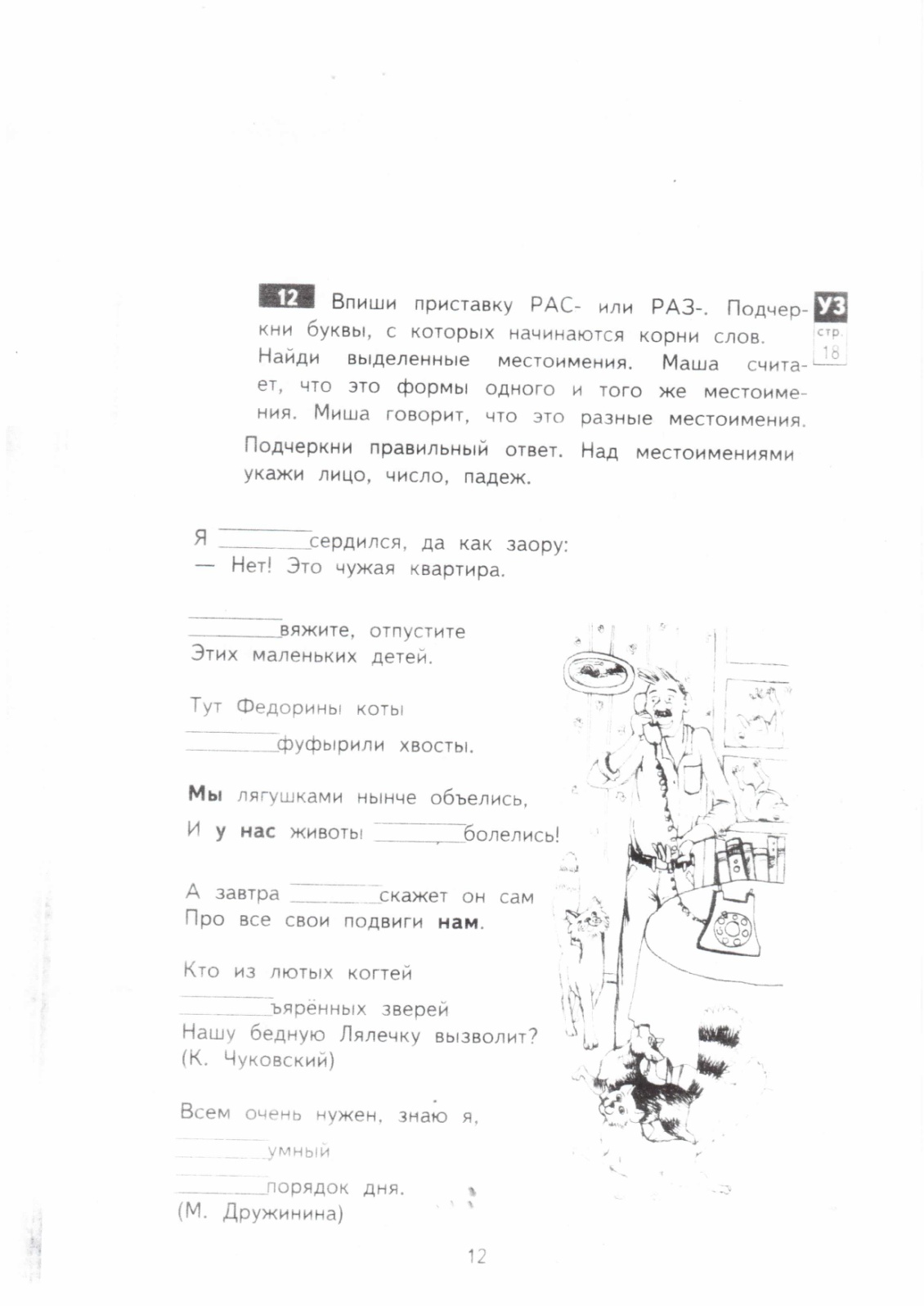 №СодержаниеСтраницы1ВведениеС. 32Основная частьПроект урока по русскому языку«Написание приставок раз-/ рас-»С. 4 - 83ЗаключениеС. 94Список литературыС. 105ПриложениеС. 11разлитьразводитьразделитьрассказатьрасклеитьраспечататьразлитьразводитьразделитьрассказатьрасклеитьраспечататьраз  ∙   рас   раз  рас   